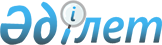 О возмещении затрат на обучение на дому детей с ограниченными возможностями из числа инвалидов по индивидуальному учебному плану в Актогайском районе
					
			Утративший силу
			
			
		
					Решение маслихата Актогайского района Павлодарской области от 28 сентября 2017 года № 106/20. Зарегистрировано Департаментом юстиции Павлодарской области 13 октября 2017 года № 5639. Утратило силу решением Актогайского районного маслихата Павлодарской области от 30 марта 2021 года № 17/4 (вводится в действие по истечении десяти календарных дней после дня его первого официального опубликования)
      Сноска. Утратило силу решением Актогайского районного маслихата Павлодарской области от 30.03.2021 № 17/4 (вводится в действие по истечении десяти календарных дней после дня его первого официального опубликования).
      В соответствии с подпунктом 15) пункта 1 статьи 6 Закона Республики Казахстан от 23 января 2001 года "О местном государственном управлении и самоуправлении в Республике Казахстан", подпунктом 4) статьи 16 Закона Республики Казахстан от 11 июля 2002 года "О социальной и медико-педагогической коррекционной поддержке детей с ограниченными возможностями" Актогайский районный маслихат РЕШИЛ:
      1. Определить размер возмещения затрат на обучение на дому детей с ограниченными возможностями из числа инвалидов по индивидуальному учебному плану в Актогайском районе в размере 6 (шесть) месячных расчетных показателей.
      2. Определить порядок выплаты возмещения затрат на обучение на дому детей с ограниченными возможностями из числа инвалидов по индивидуальному учебному плану ежеквартально в течении соответствующего года, на каждого ребенка с ограниченными возможностями с момента признания необходимости обучения ребенка-инвалида на дому на основании заключения психолого-медико-педагогической консультации.
      3. При достижении ребенком-инвалидом возраста 18 лет, смерти ребенка-инвалида, снятия инвалидности, перемены места жительства, выплата материального обеспечения прекращается с месяца, следующего за месяцем, в котором наступили обстоятельства, влекущие прекращение выплаты.
      4. Контроль за выполнением настоящего решения возложить на постоянную комиссию Актогайского районного маслихата по бюджетной политике и экономического развития региона.
      5. Настоящее решение вводится в действие по истечении десяти календарных дней после дня его первого официального опубликования.
					© 2012. РГП на ПХВ «Институт законодательства и правовой информации Республики Казахстан» Министерства юстиции Республики Казахстан
				
      Председатель сессии

Ш.Ж. Садвакасов

      Секретарь маслихата

Ж.Ш. Ташенев
